Федеральное государственное бюджетное образовательное учреждение высшего образования "Красноярский государственный медицинский университет имени профессора В.Ф. Войно-Ясенецкого" Министерства здравоохранения Российской Федерации Фармацевтический колледжДНЕВНИКпроизводственной практикиМДК 01.01.   «Теория и практика лабораторных общеклинических  исследований»Ф.И.О Киреева Дарья НиколаевнаМесто прохождения практики КГБУЗ«Красноярская межрайонная клиническая больница №4», отделение лабораторной диагностики с «11 » 11. 2022 г.   по   « 24 » 11. 2022г.Руководители практики:Общий – Ф.И.О. Самоварова В.С. (заведующая отделением лабораторной диагностики)Непосредственный – Ф.И.О. Усик Т.Н. (фельдшер-лаборант клинико-диагностический лаборатории отделения лабораторной диагностки) Методический – Букатова Е.Н. (преподаватель)Красноярск20223. Тематический план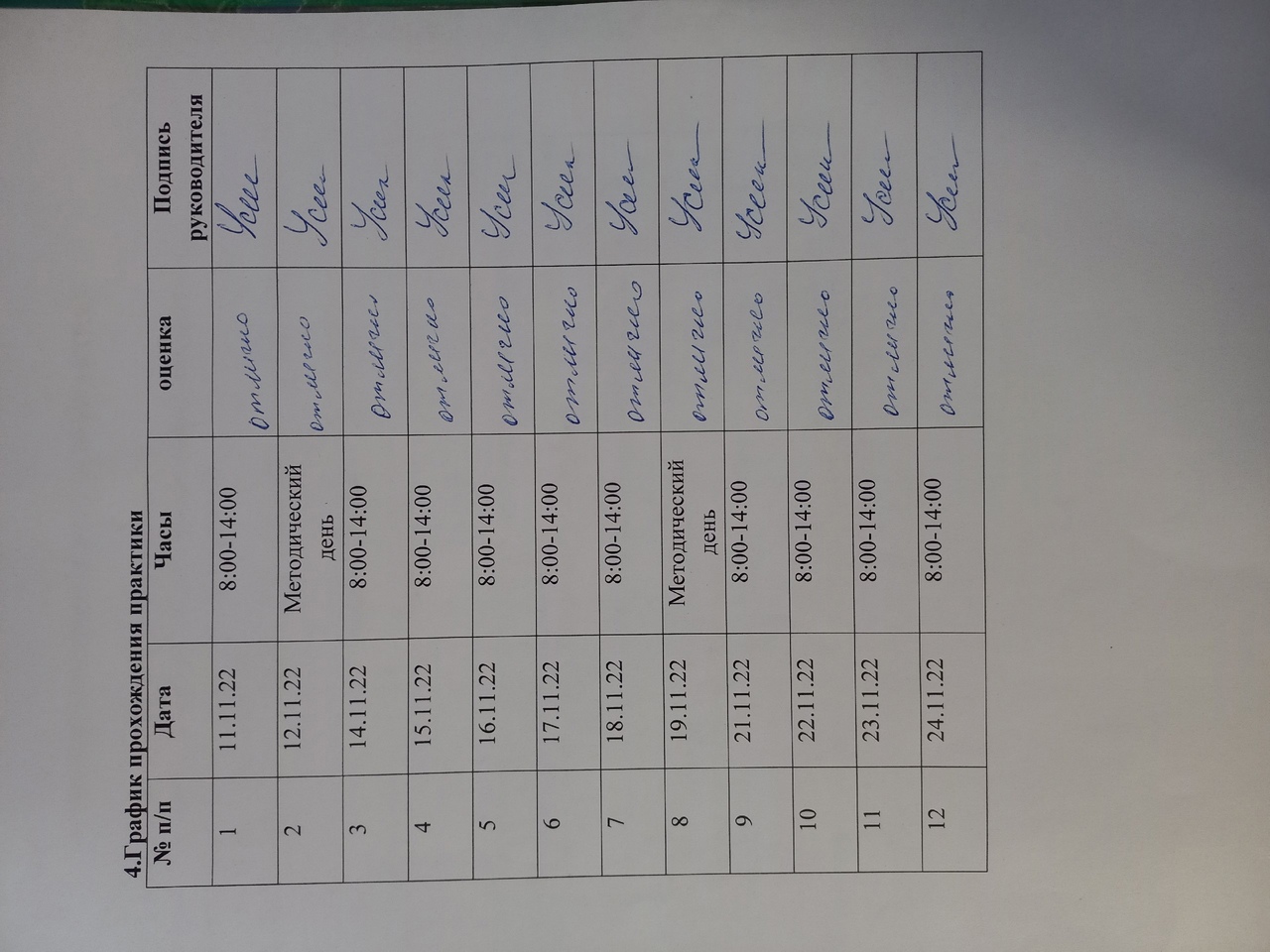 ИНСТРУКТАЖ ПО  ТЕХНИКЕ БЕЗОПАСНОСТИНадеть санитарно-гигиеническую одежду и сменную обувь, так, чтобы не было развевающихся концов. Не разрешается: закалывать одежду булавками, иголками; держать в карманах одежды острые, бьющиеся предметы.Во время работы на руках не должно быть ювелирных украшений (колец, браслетов). Ногти должны быть коротко острижены без покрытия лаком. Все поврежденные участки рук должны быть закрыты бактерицидным пластырем или напальчниками.Проверить наличие и исправность необходимых для работы средств защиты, инструмента и приспособлений.Обо всех обнаруженных недостатках сообщить своему непосредственному руководителю.ТРЕБОВАНИЯ ОХРАНЫ ТРУДА ВО ВРЕМЯ РАБОТЫЭксплуатация электрооборудования должна осуществляться в соответствии с требованиями инструкции завода-изготовителя. Светильники, настольные лампы, розетки, выключатели должны быть в исправном состоянии.Предметы одноразового пользования: шприцы, перевязочный материал, перчатки, маски после использования должны подвергаться дезинфекционной обработке с последующей утилизацией.При обработке рук следует избегать частого применения дезинфицирующих средств, которые способны вызвать раздражение кожи и дерматиты, что облегчает проникновение возбудителя, а также попадания на руки лекарственных препаратов (антибиотиков).Загрязненные тряпки, ветошь убирать в специально отведенное место.Среднему медицинскому персоналу запрещается:– оставлять без присмотра работающее электрооборудование;– хранить и применять препараты в поврежденной таре, без этикеток, просроченные лекарственные средства:– работать без санитарно-гигиенической одежды и других средств индивидуальной защиты;– курить, принимать пищу на рабочем месте.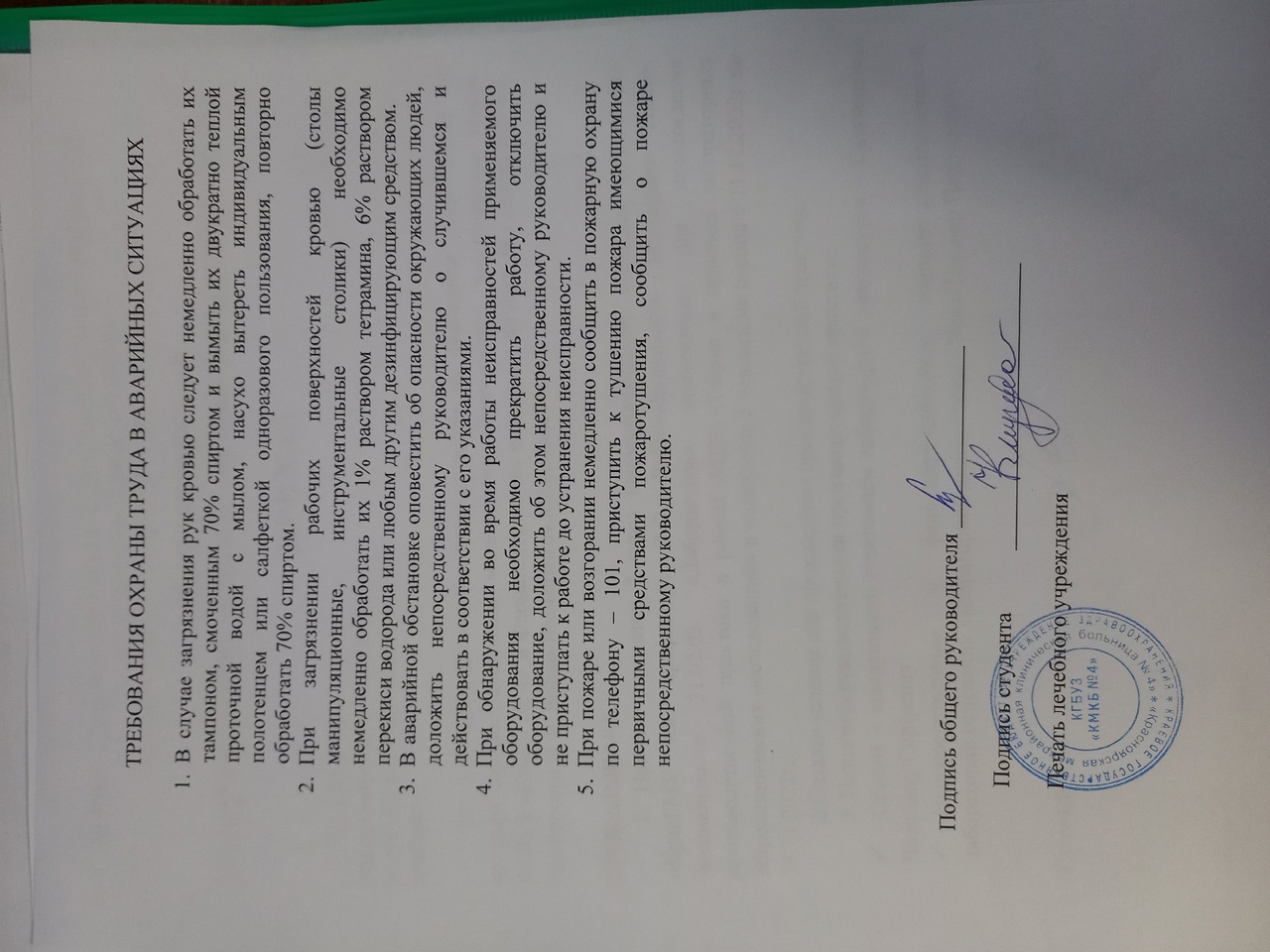 Лист лабораторных исследований.2/3семестрОТЧЕТ ПО ПРОИЗВОДСТВЕННОЙ ПРАКТИКЕФ.И.О. обучающегося Киреева Дарья НиколаевнаГруппы   222       специальности 31.02.03 - Лабораторная диагностикаПроходившего (ей) производственную практику с       11.11.22        по  24.11.22гЗа время прохождения практики мною выполнены следующие объемы работ:Цифровой отчетДень 1 (11.11.22)Ознакомление с правилами работы в КДЛ:- изучение нормативных документов, регламентирующих санитарно- противоэпидемический режим в КДЛ;- проведение вводного инструктажа;- изучение инструкций анализаторов;- ознакомление с рабочим местом.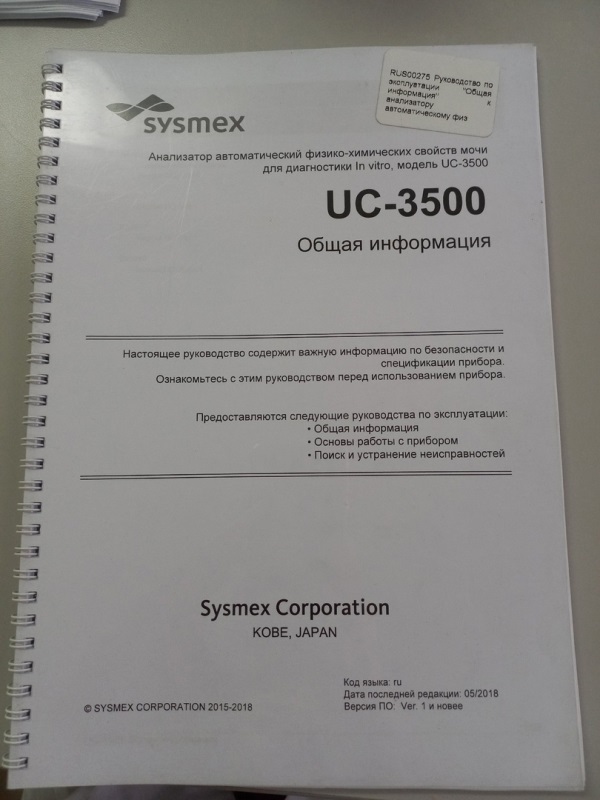 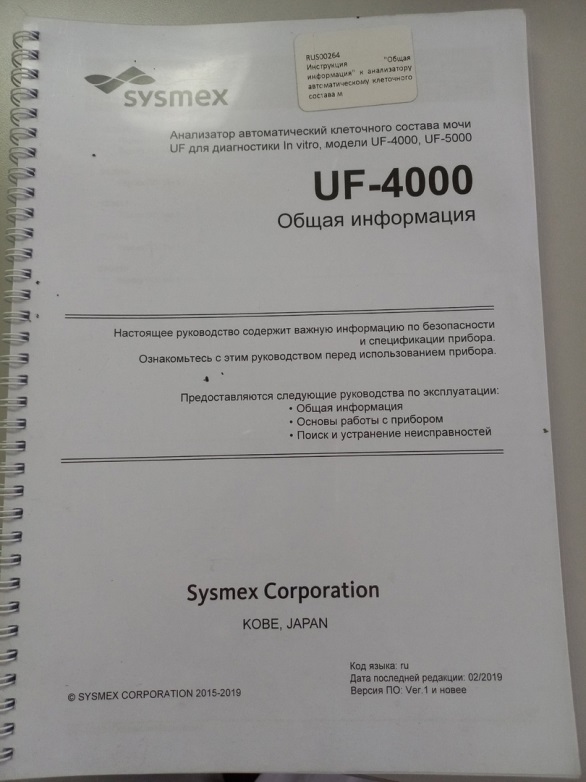 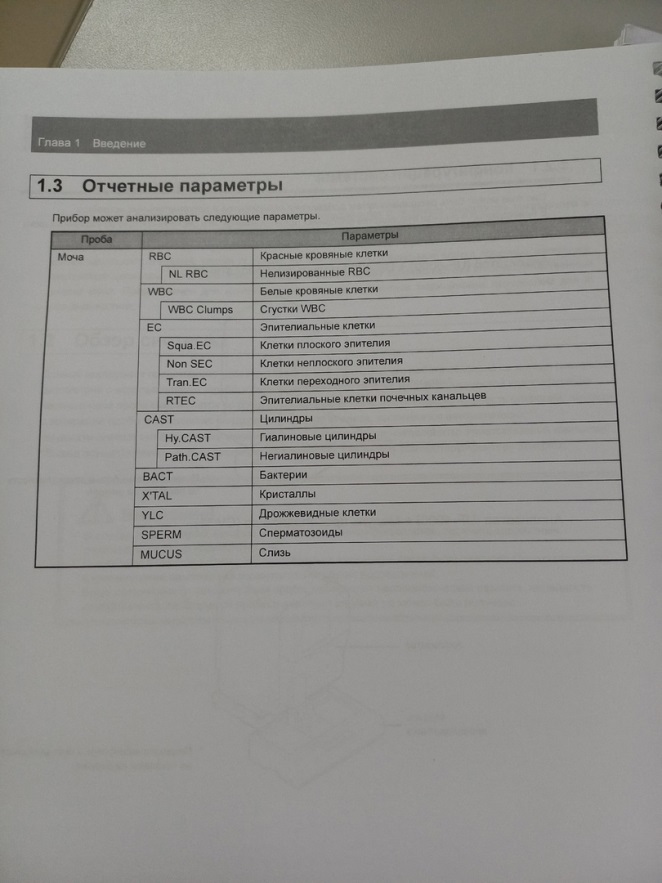 День 2 (12.11.22)-Методический деньДень 3 (14.11.22)Третий день начался с печати клеящихся штрих-кодов для направлений на анализ мочи. Нам подробно объяснили последовательность действий при работе с настольными принтерами Zebra.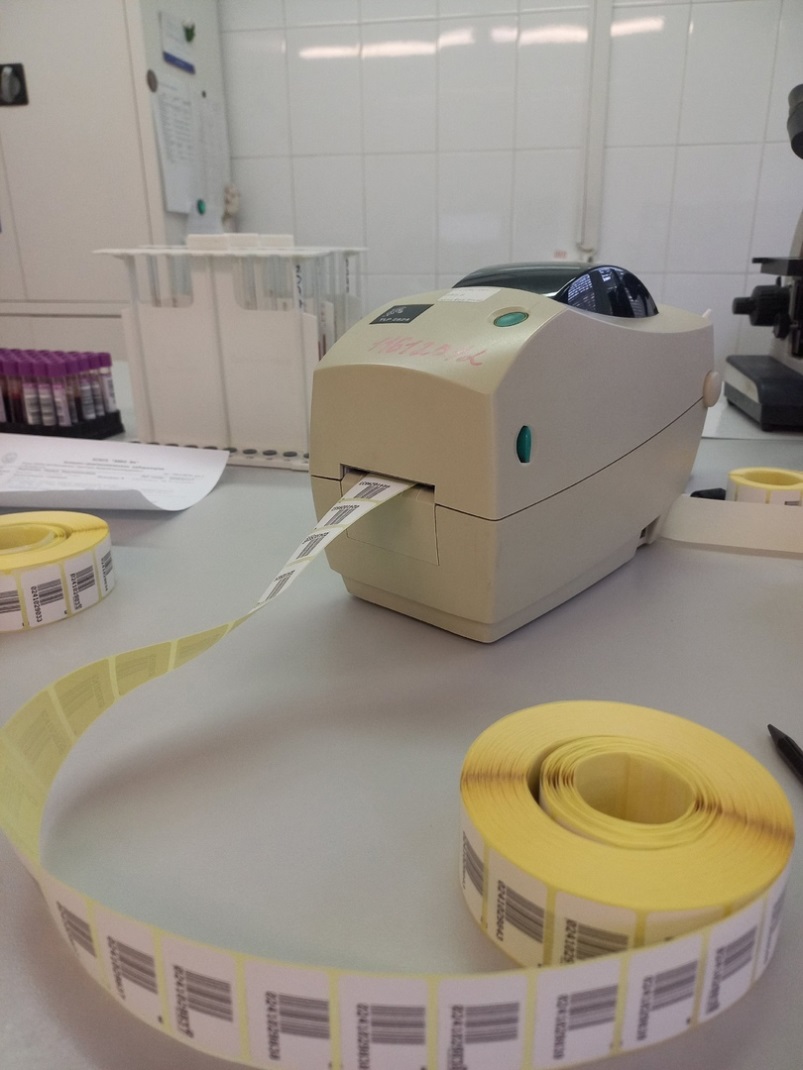 День 4 (15.11.22)Этот день мы начали с организации рабочего места, подготовки биоматериала  к анализу : мочу разлили по нужным пробиркам, предварительно нанеся на них штрихкоды, соответствующие направлению.После этого мы ставили штатив с пробирками в анализатор.Анализ проб проводился на мочевой станции SysmexUF-4000+ UC-3500Одновременно можно провести исследования до 10 проб.Правый блок отвечает за анализ физико-химических свойств мочи, левый за микроскопию.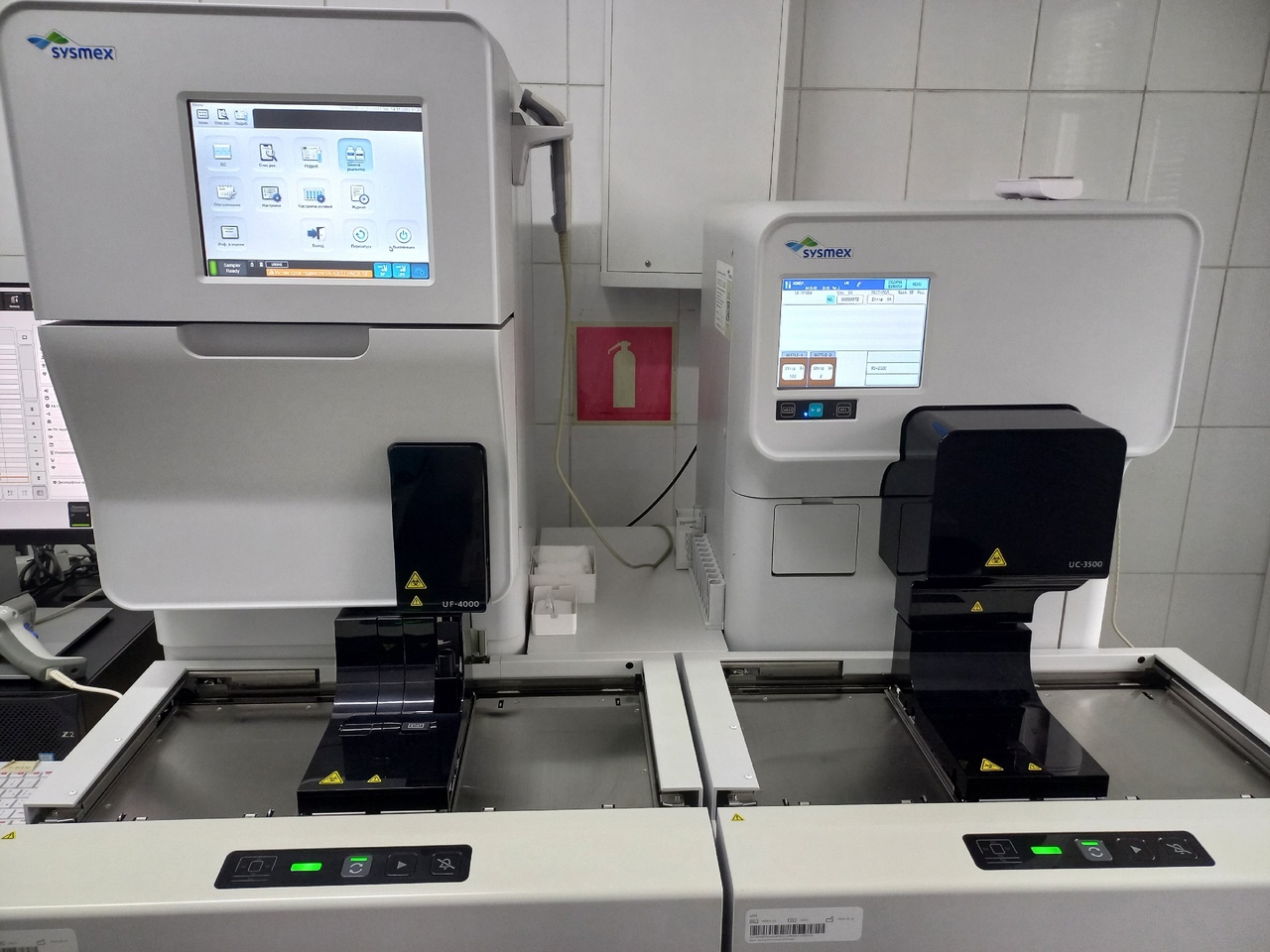 После завершения работы на анализаторе мы утилизировали отработанный материал, провели микроскопию окрашенного по Граму цитологического мазка.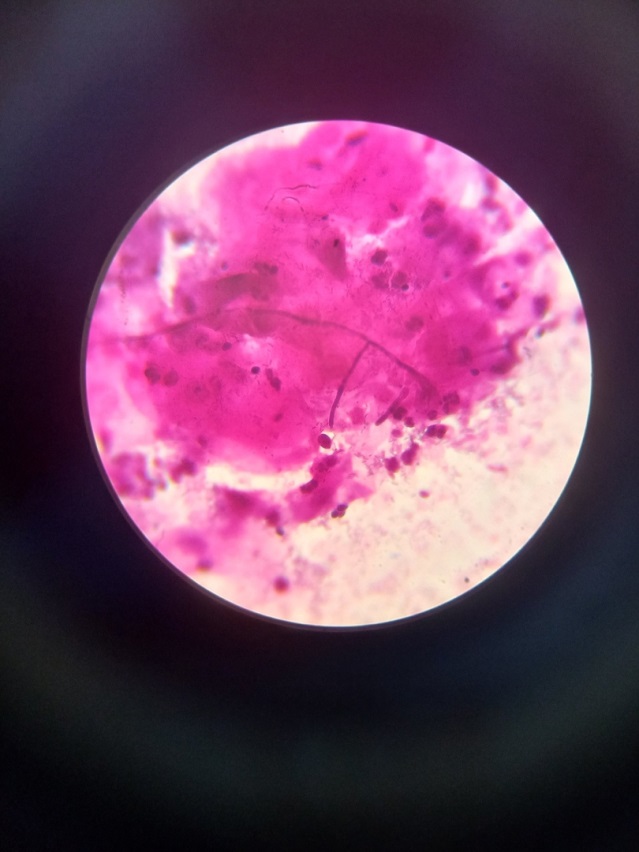 День 5 (16.11.22)Организация рабочего места,подготовка и регистрация биоматериала.Проводили исследование мочи на анализаторе. Микроскопировали мазки на флору.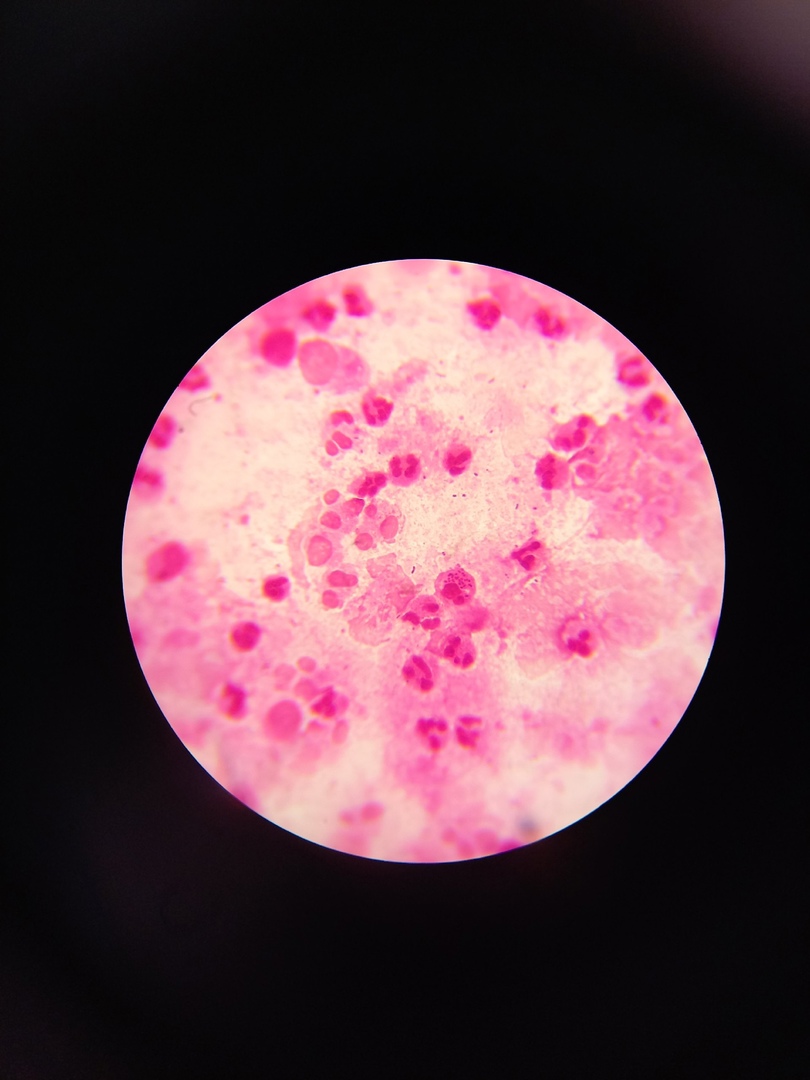 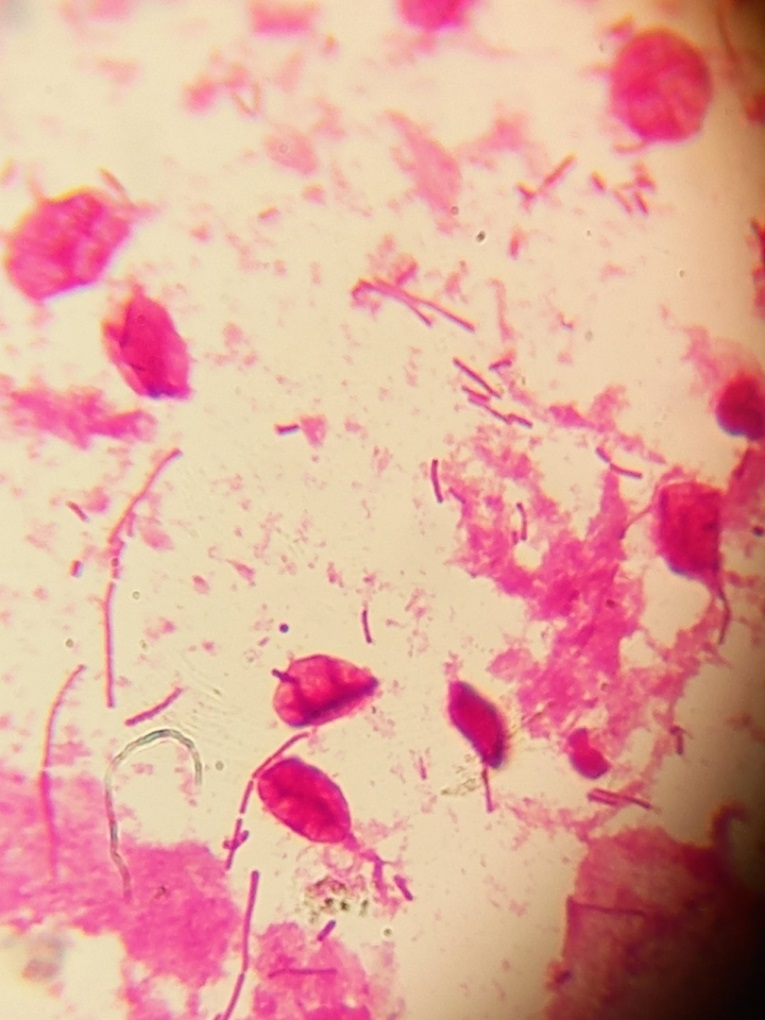 Мицелий грибов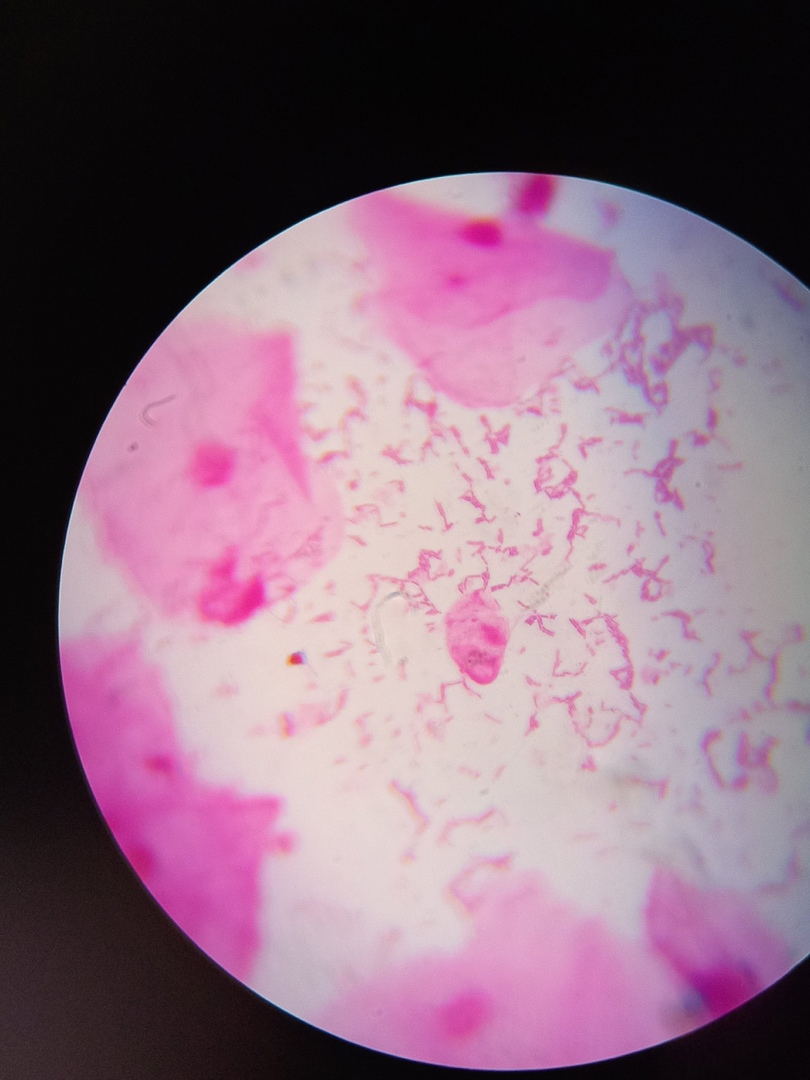 Большое количество палочекДень 6 (17.11.22)Утро началось с анализа мочи на мочевой станции, предварительно организовали рабочее место и подготовили биоматериал к исследованиям. Проводили микроскопию гинекологических мазков.После работы утилизировали материал.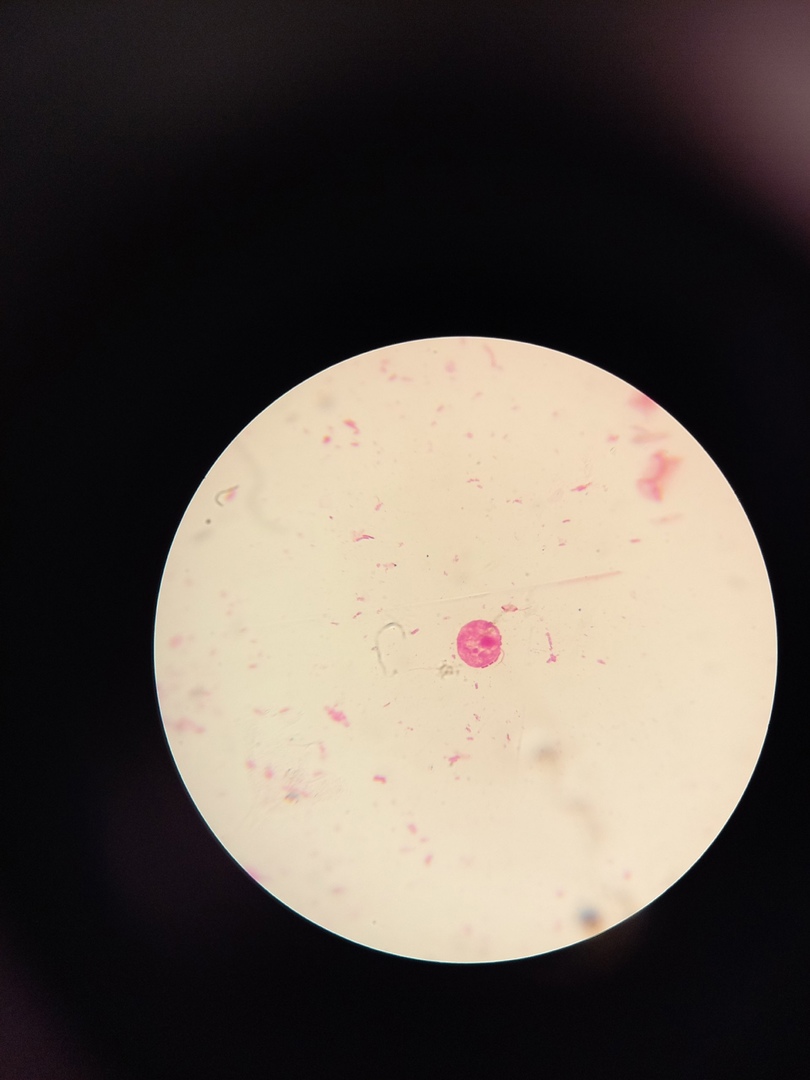 Трихомонада 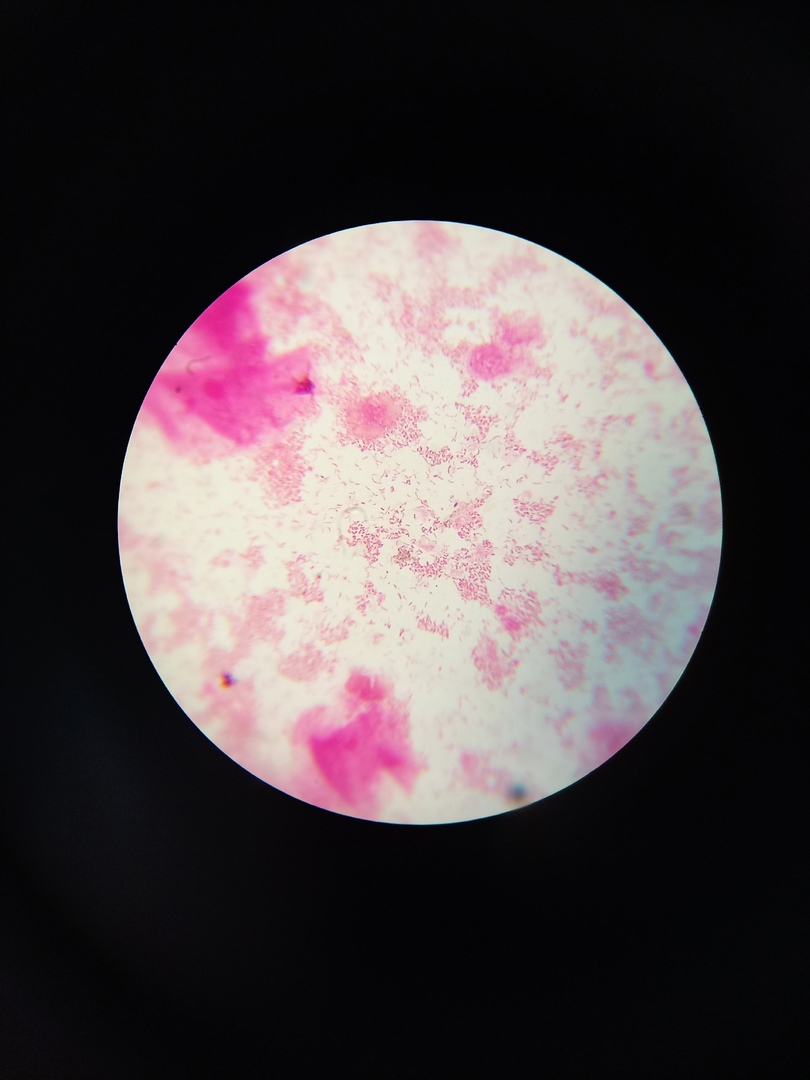 МобилунгусыДень 7 (18.11.22)Началом дня стало привычное проведение анализа мочи на мочевой станции.Перед этим зарегистрировали материал, после получения результатов анализа сделали авторизацию. В этот раз при сомнительном результате анализатора мы делали микроскопию нативного осадка мочи.Для этого наливали 10 мл в центрифужную пробирку, помещали в центрифугу, соблюдая правила балансировки. Центрифугировали 5 минут при 2000 оборотов в минуту.После сливали надосадочную жидкость, каплю осадка накрывали покровным стеклом.Микроскопировали с опущенным конденсором, объектив 40х.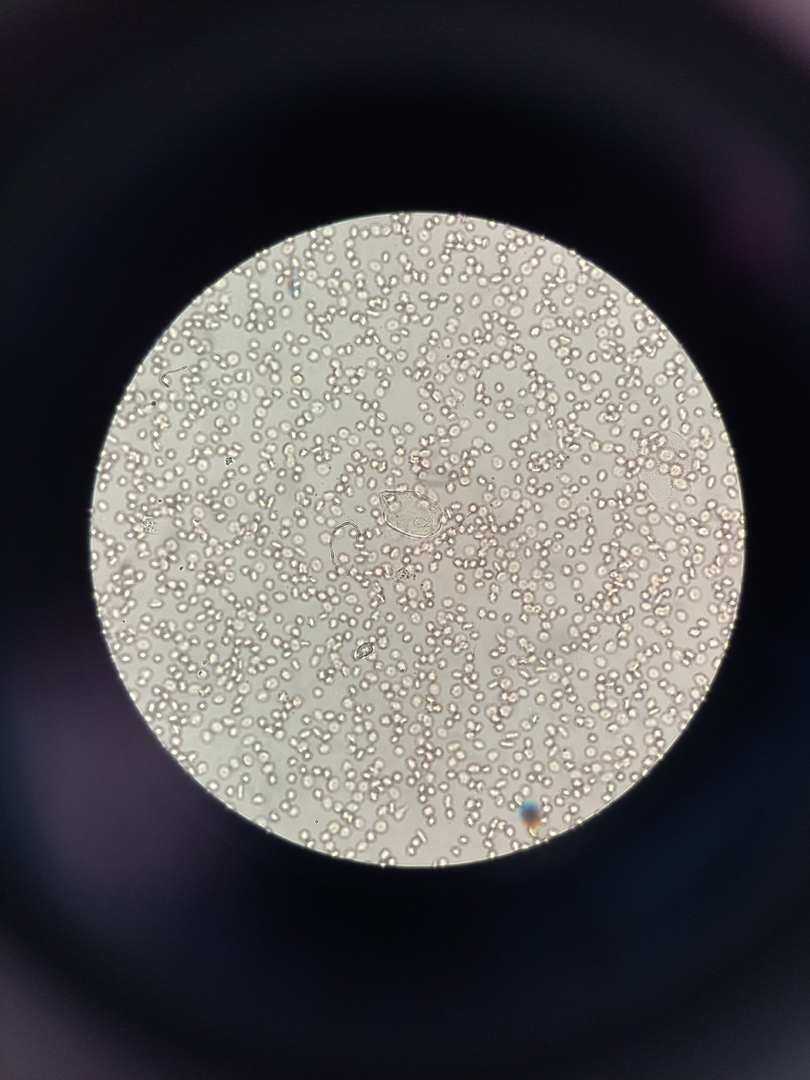 Переходный эпителийЭритроциты сплошь День 8 (19.11.22)Методический деньДень 9 (21.11.22)Прием, регистрация биоматериала .Анализ мочи на анализаторе. Микроскопия гинекологического  мазка и нативного осадка мочи.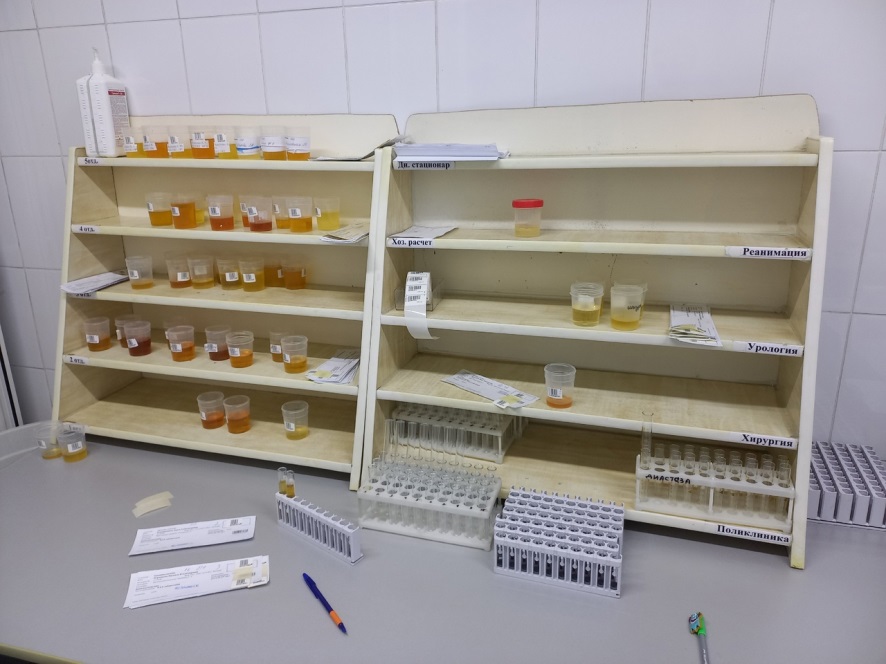  Зона принятия биоматериала.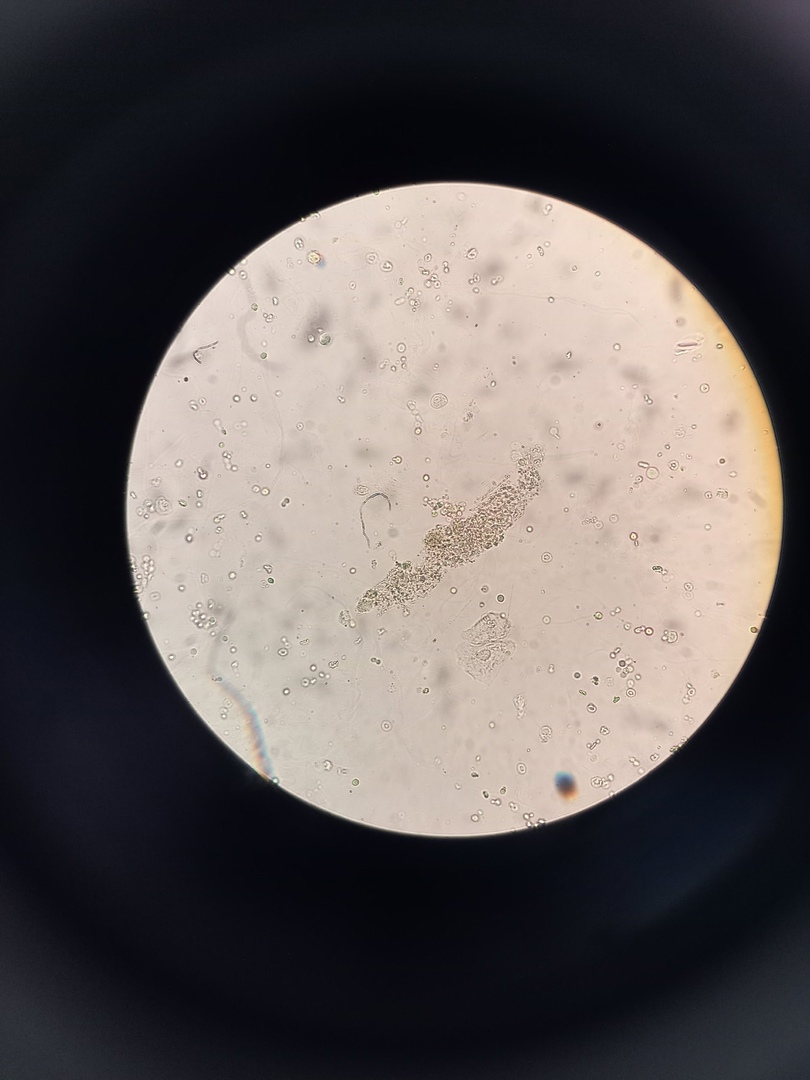 Гиалиновый цилиндр с наложением зернистой массы.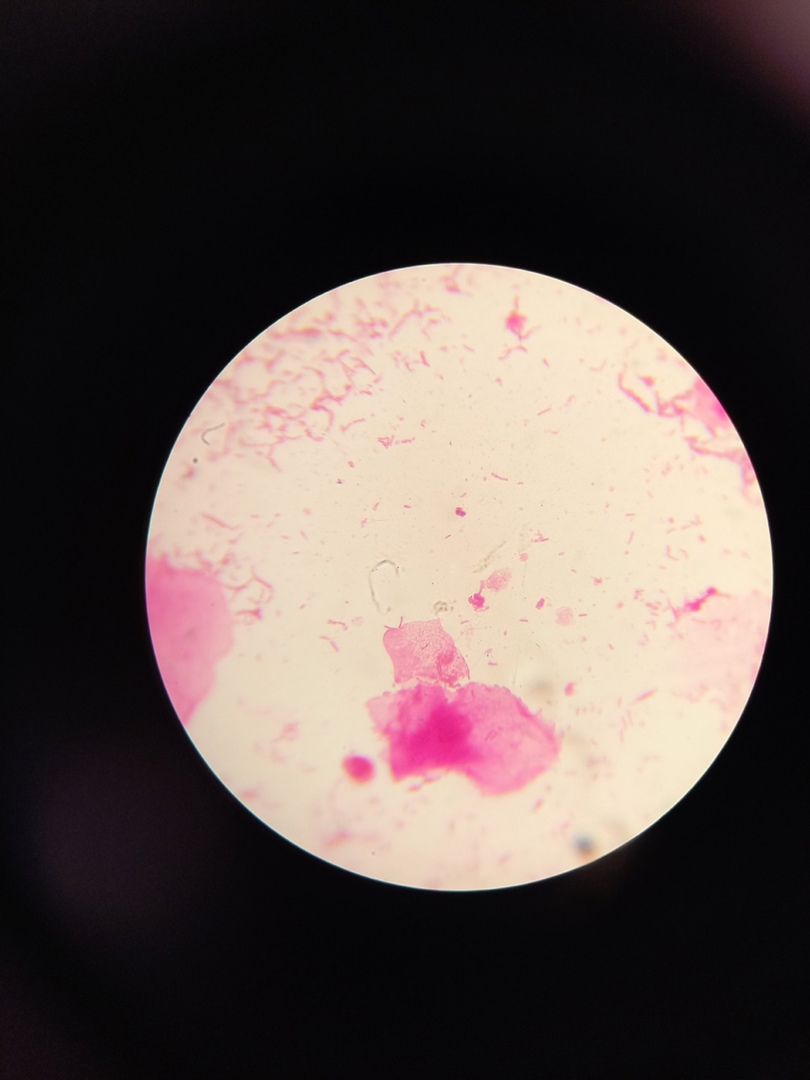 Трихомонада рядом с эпителиемДень 10 (22.11.22)Утренний анализ мочи. Микроскопия гинекологических  мазков. Регистрация и авторизация биоматериала в медицинской информационной системе qMS.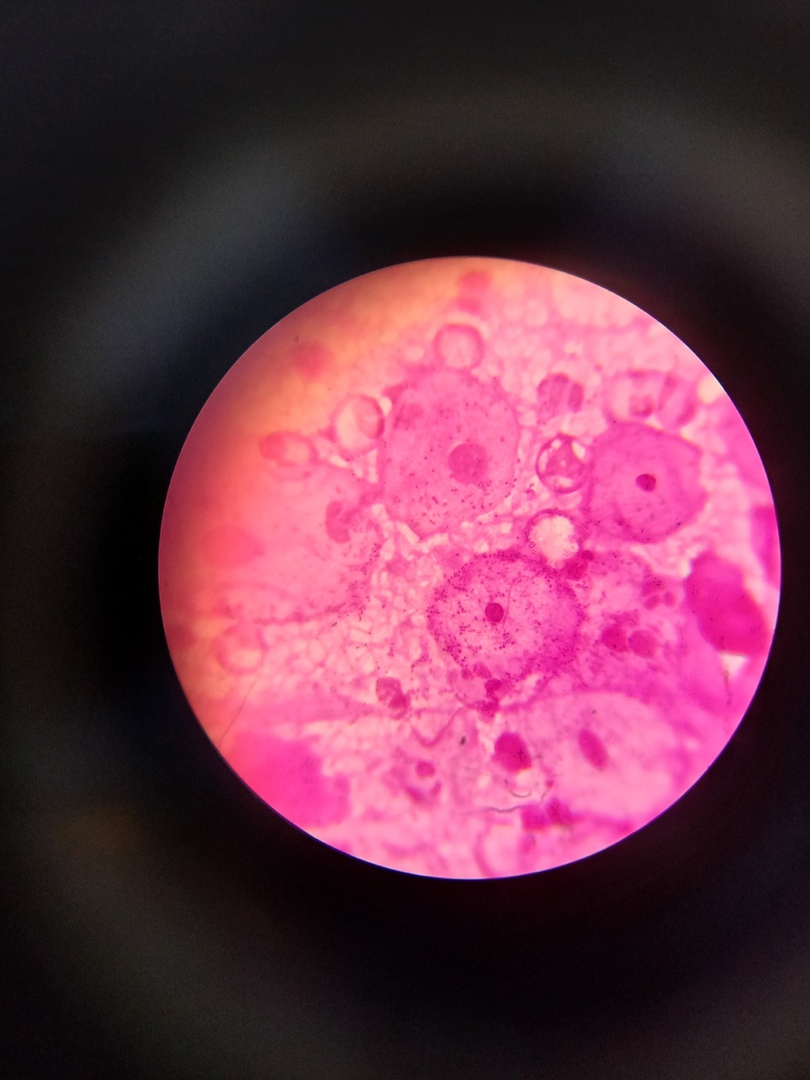 Ключевые клеткиДень 11 (23.11.22)Прием, регистрация и проведение анализа мочи. Микроскопия  окрашенного мазка и нативного препарата мочи.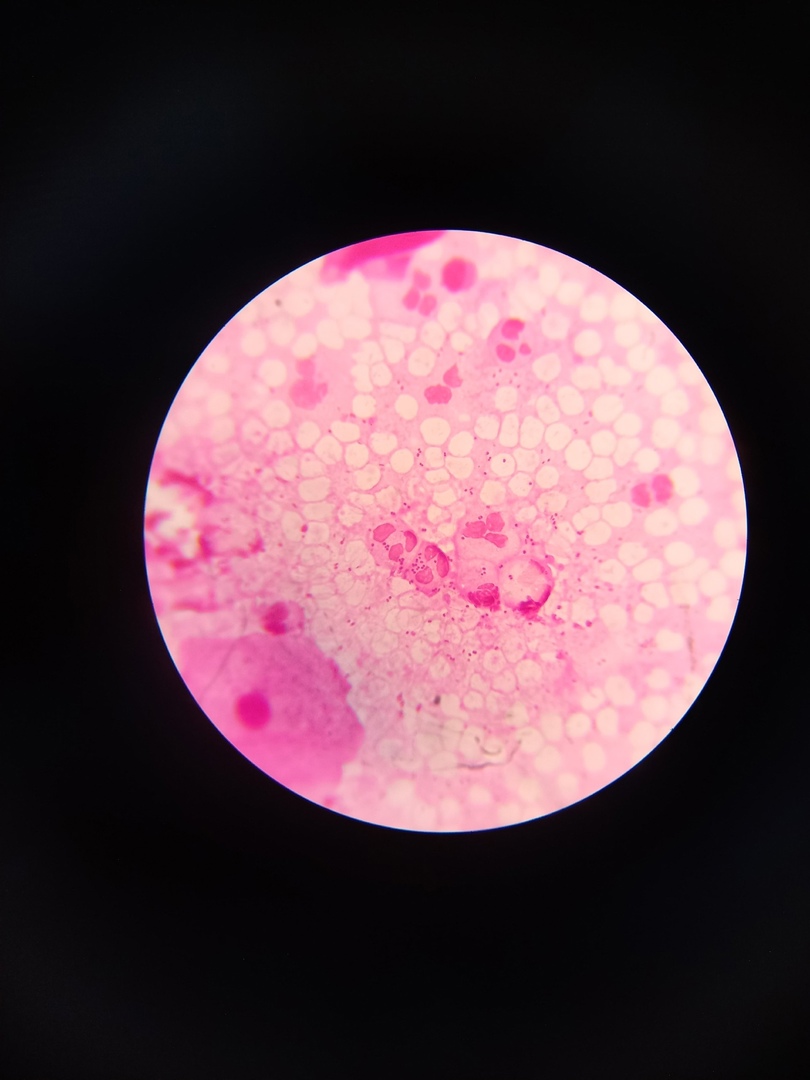 Большое количество эритроцитов,Гонококки в лейкоцитах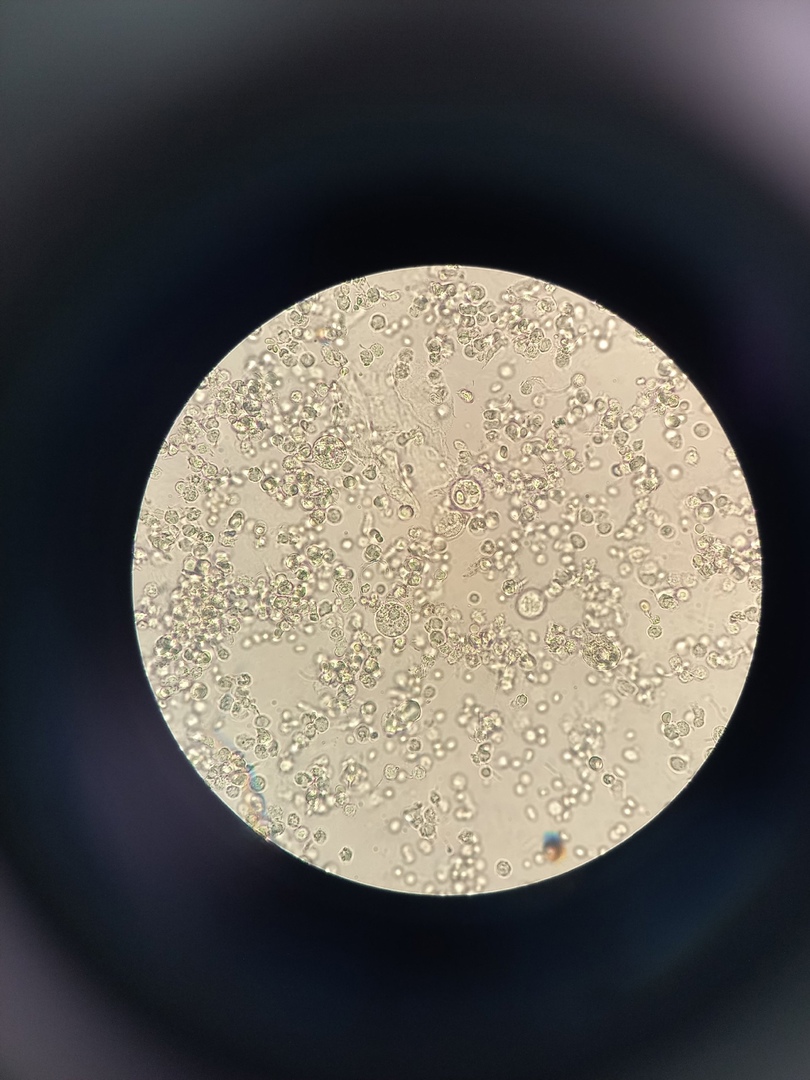 Клетки почечного эпителия в мочеДень 12 (24.11.22)Заключительный день мы начали с той же регистрации и подготовки биоматериала к дальнейшим исследованиям. Провели микроскопию окрашенного препарата, а также нативного препарата осадка мочи.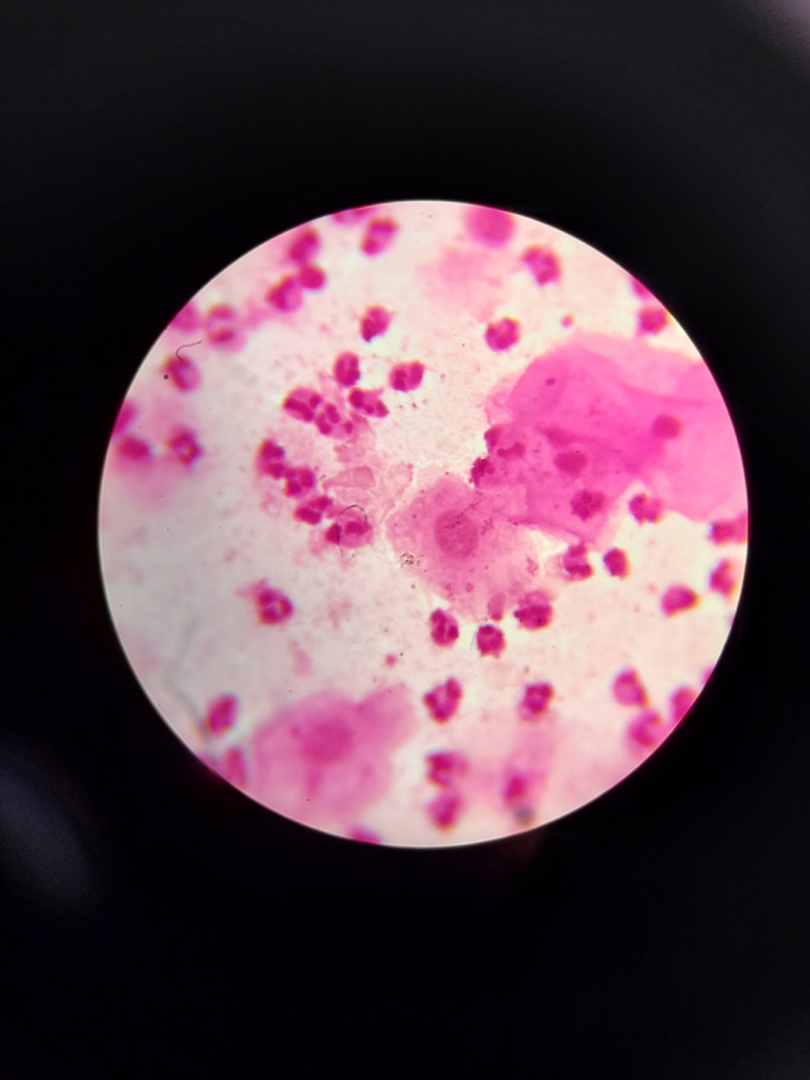 Большое количество лейкоцитов, гонококки внутри эпителиальной клетки.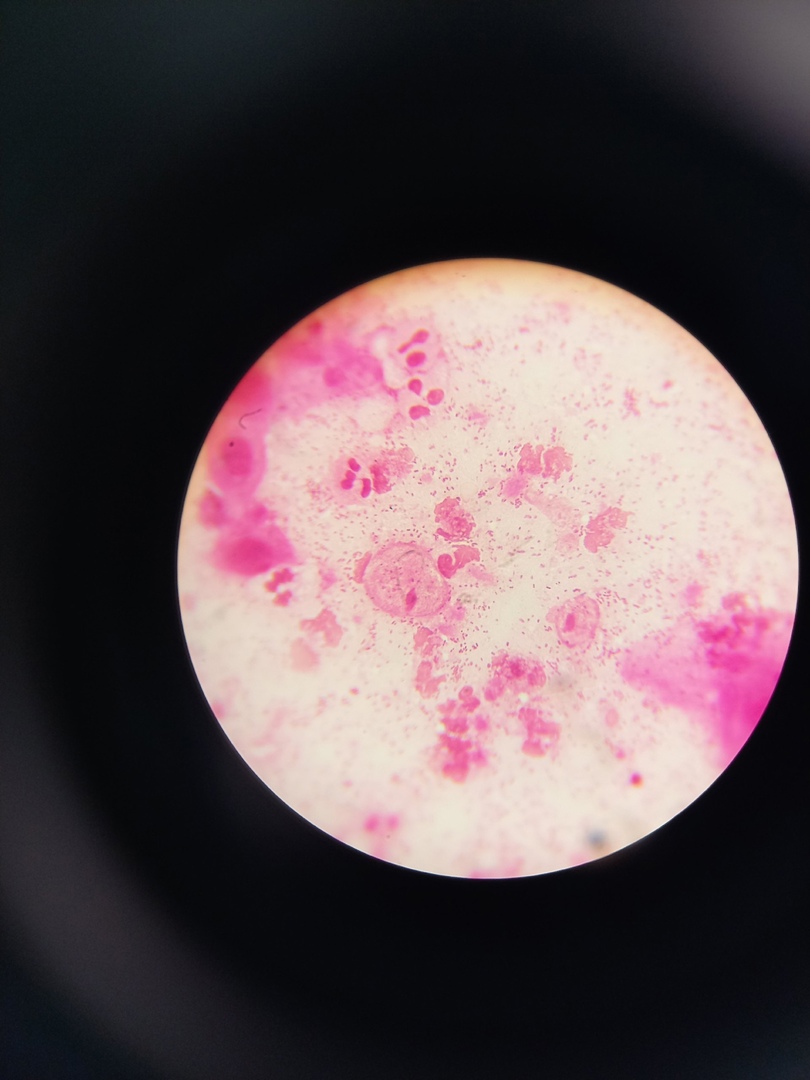 Трихомонады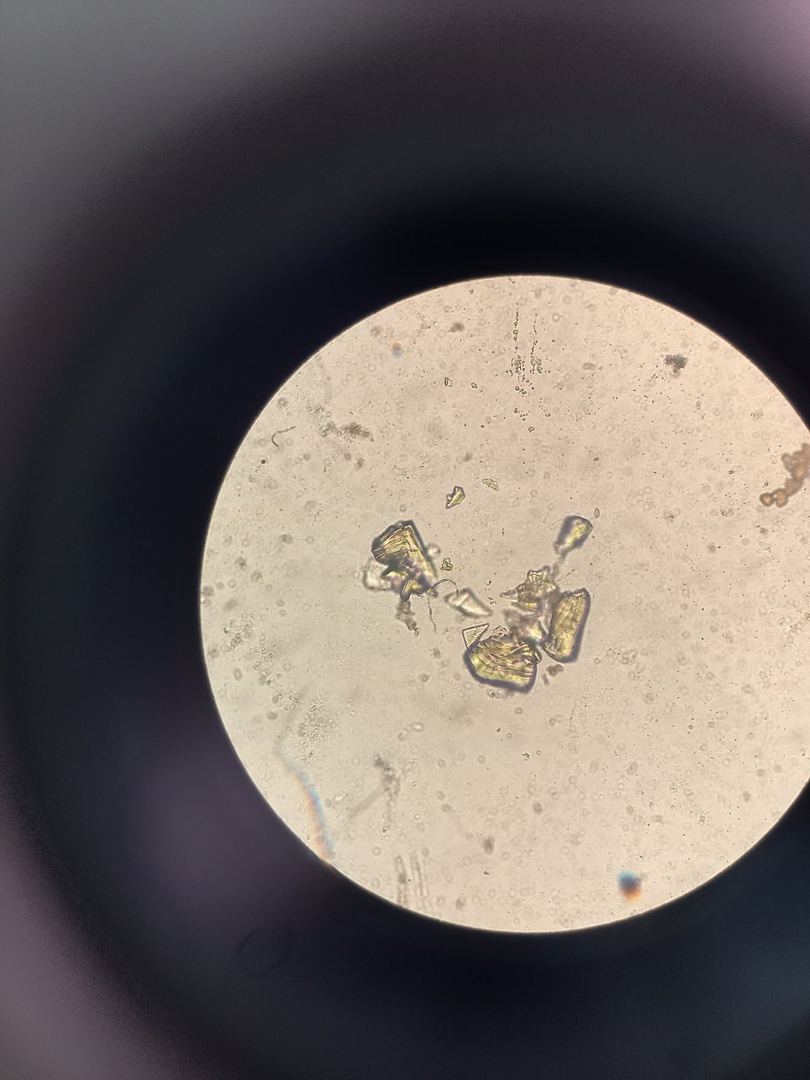 Кристаллы мочевой кислоты в моче.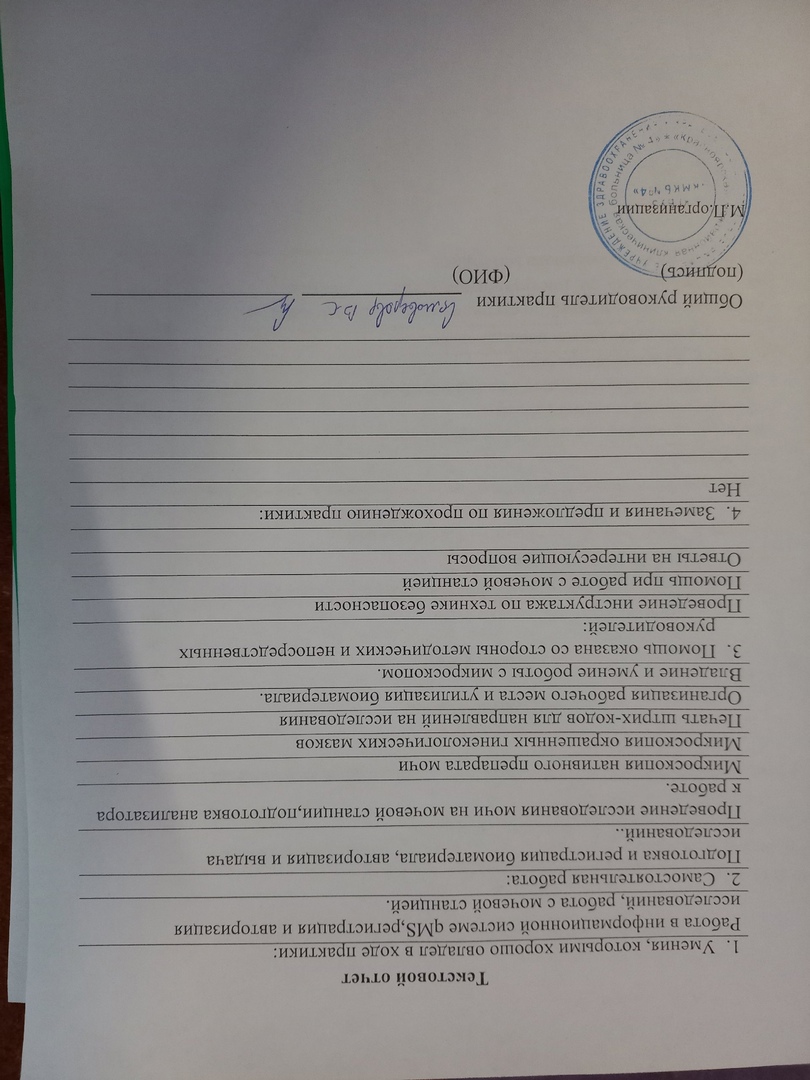 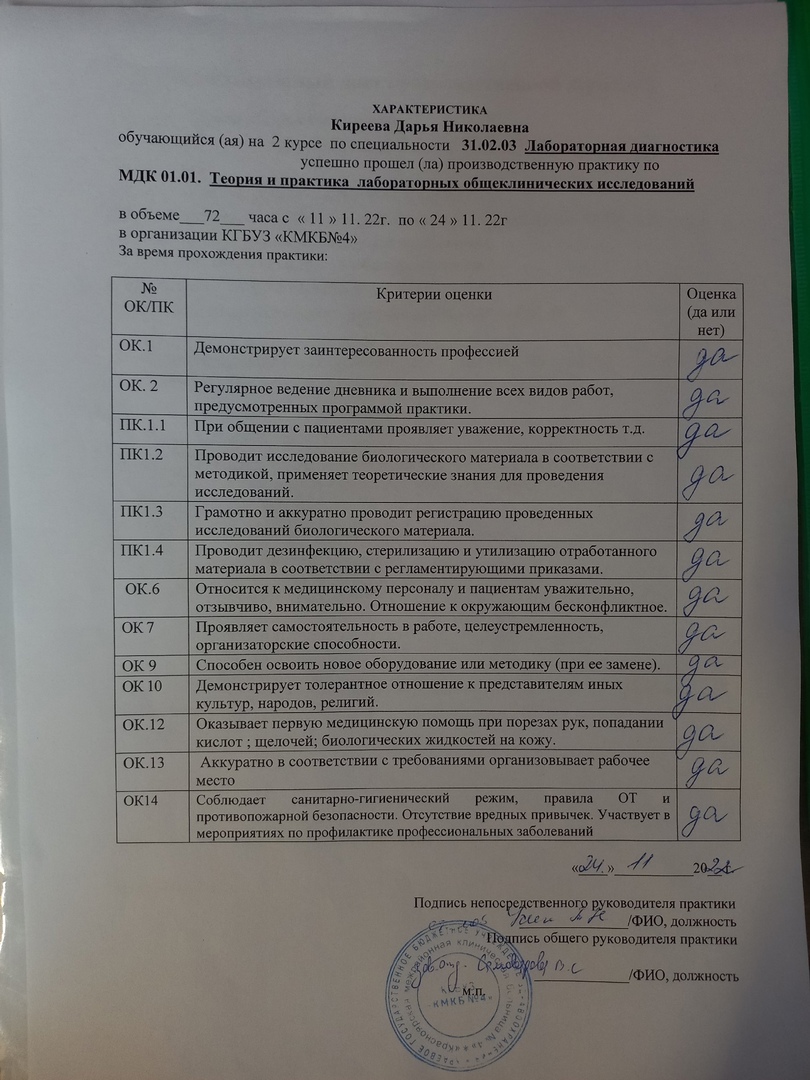 №Наименование разделов и тем практикиНаименование разделов и тем практикиВсего часов№Наименование разделов и тем практикиНаименование разделов и тем практикиВсего часов№Наименование разделов и тем практикиНаименование разделов и тем практикиВсего часов3/5 семестр3/5 семестр3/5 семестр721Ознакомление с правилами работы в КДЛ:- изучение нормативных документов, регламентирующих санитарно-противоэпидемический режим в КДЛ.Ознакомление с правилами работы в КДЛ:- изучение нормативных документов, регламентирующих санитарно-противоэпидемический режим в КДЛ.62Подготовка материала к общеклиническим исследованиям: - прием, маркировка, регистрация биоматериала.Подготовка материала к общеклиническим исследованиям: - прием, маркировка, регистрация биоматериала.63Организация рабочего места:- приготовление реактивов, подготовка оборудования, посуды для исследования. Организация рабочего места:- приготовление реактивов, подготовка оборудования, посуды для исследования. 64Исследование биологических жидкостей:- Исследование мочевой системы.-Исследование содержимого ЖКТ- Исследование спинномозговой жидкости.- Исследование жидкостей серозных полостей. -Исследование отделяемого половых органов.- Исследование мокроты.- Исследования при грибковых заболеваниях.- Работа  на анализаторе мочи и спермоанализаторах.Исследование биологических жидкостей:- Исследование мочевой системы.-Исследование содержимого ЖКТ- Исследование спинномозговой жидкости.- Исследование жидкостей серозных полостей. -Исследование отделяемого половых органов.- Исследование мокроты.- Исследования при грибковых заболеваниях.- Работа  на анализаторе мочи и спермоанализаторах.425Регистрация результатов исследования.Регистрация результатов исследования.36Выполнение мер санитарно-эпидемиологического режима в КДЛ:- проведение мероприятий по стерилизации и дезинфекции лабораторной посуды, инструментария, средств защиты. - утилизация отработанного материала.Выполнение мер санитарно-эпидемиологического режима в КДЛ:- проведение мероприятий по стерилизации и дезинфекции лабораторной посуды, инструментария, средств защиты. - утилизация отработанного материала.6Вид промежуточной аттестацииВид промежуточной аттестацииДифференцированный зачет3          Итого          Итого          Итого72Исследования.Количество исследований по дням практики.Количество исследований по дням практики.Количество исследований по дням практики.Количество исследований по дням практики.Количество исследований по дням практики.Количество исследований по дням практики.Количество исследований по дням практики.Количество исследований по дням практики.Количество исследований по дням практики.Количество исследований по дням практики.Количество исследований по дням практики.Количество исследований по дням практики.итогитогоИсследования.123456789101112-Изучение нормативных документов321---2---8-Прием, маркировка, регистрация биоматериала.--967610790104968891748- Организация рабочего места-11221112213- Исследование мочевой системы.--957310586100948788728-Исследование содержимого ЖКТ----------- Исследование спинномозговой жидкости.----------- Исследование жидкостей серозных полостей.-----------Исследование отделяемого половых органов.-132-421316- Исследование мокроты.----------- Исследования при грибковых заболеваниях.----------- Работа  на анализаторе мочи.--++++++++- Работа  на спермоанализаторах.-----------Регистрация результатов исследования--967610786104968891744-Утилизация отработанного материала--967610786104968891744№Виды работКол-во1.-изучение нормативных документов, регламентирующих санитарно-противоэпидемический режим в КДЛ:82.- прием, маркировка, регистрация биоматериала.7443.- приготовление реактивов, подготовка оборудования, посуды для исследования134Исследование биологических жидкостей:- Исследование мочевой системы -Исследование отделяемого половых органов.- Работа  на анализаторе мочи 7445Регистрация результатов исследования.7446проведение мероприятий по стерилизации и дезинфекции лабораторной посуды, инструментария, средств защиты; - утилизация отработанного материала.744